ПОРЯДОКпредоставления и распределения субсидий для софинансирования расходов бюджетов муниципальных образований Смоленской области на премирование лучших проектов территориального общественного самоуправления, разработанных совместно с органами местного самоуправления муниципальных образований Смоленской области, в сфере благоустройства территории1. Настоящий Порядок устанавливает цели и условия предоставления и расходования субсидий для софинансирования расходов бюджетов муниципальных образований Смоленской области на премирование лучших проектов территориального общественного самоуправления, разработанных совместно с органами местного самоуправления муниципальных образований Смоленской области, в сфере благоустройства территории (далее также – субсидии), критерии отбора муниципальных образований Смоленской области (далее также – муниципальные образования) для предоставления субсидий.2. Критерием отбора муниципальных образований для предоставления субсидий является наличие необходимости реализации на территории муниципального образования проекта территориального общественного самоуправления, разработанного совместно с органами местного самоуправления муниципальных образований Смоленской области, в сфере благоустройства территории (далее также – проект ТОС).3. Субсидия предоставляется в целях реализации проекта ТОС по следующим приоритетным направлениям:- создание и обустройство зон отдыха, спортивных и детских игровых площадок. Оборудование спортивных и детских игровых площадок должно соответствовать стандартам безопасности и российским ГОСТам. В проектах создания и обустройства зон отдыха, спортивных и детских игровых площадок необходимо предусматривать установку информационных щитов;(абзац в редакции постановления Администрации Смоленской области от 05.02.2021 №53)- благоустройство и освещение территории, в границах которой осуществляется территориальное общественное самоуправление;(абзац в редакции постановления Администрации Смоленской области от 05.02.2021 №53)- создание и обустройство культурных и патриотических объектов.4. Размер субсидии составляет не более 95 процентов от объема средств, необходимых муниципальному образованию на реализацию одного проекта ТОС, и не может превышать 1,5 миллиона рублей, финансовое обеспечение оставшейся части стоимости проекта ТОС осуществляется за счет средств бюджета муниципального образования.(п. 4 в редакции постановления Администрации Смоленской области от 05.02.2021 №53)5. Размер субсидии, предоставляемой муниципальному образованию на реализацию проекта ТОС, определяется по следующей формуле: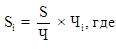 Si - размер субсидии i-му муниципальному образованию Смоленской области;S - общий объем субсидии;Чi - объем стоимости i-го проекта ТОС муниципального образования Смоленской области;Ч - общий объем стоимости проектов ТОС муниципальных образований Смоленской области.6. Условиями предоставления субсидии являются:- наличие в бюджете муниципального образования (сводной бюджетной росписи местного бюджета) бюджетных ассигнований на исполнение расходных обязательств муниципального образования, в целях софинансирования которых предоставляется субсидия, в объеме, необходимом для их исполнения, включая размер планируемой к предоставлению из областного бюджета субсидии;- заключение органом местного самоуправления муниципального образования с Департаментом Смоленской области по внутренней политике (далее также – Департамент) соглашения о предоставлении субсидии (далее – соглашение) в порядке, определенном Правилами, устанавливающими общие требования к формированию, предоставлению и распределению субсидий из областного бюджета бюджетам муниципальных образований Смоленской области, утвержденными постановлением Администрации Смоленской области от 28.11.2019 № 715 (далее – Правила формирования, предоставления и распределения субсидий).7. Результатом использования субсидии является количество проектов ТОС по приоритетным направлениям, указанным в пункте 3 настоящего Порядка, реализованных за счет средств субсидии.8. Проект ТОС, на реализацию которого была предоставлена субсидия, должен быть реализован до конца года предоставления субсидии.9. Организатором проведения отбора муниципальных образований для предоставления субсидий (далее также – отбор) является Департамент.10. Орган местного самоуправления муниципального образования в целях предоставления субсидии представляет в Департамент заявку по форме согласно приложению № 1 к настоящему Порядку на бумажном носителе в срок до 
1 марта текущего финансового года с приложением следующих документов и материалов:- паспорта проекта территориального общественного самоуправления, разработанного совместно с органами местного самоуправления муниципального образования Смоленской области, в сфере благоустройства территории по форме согласно приложению № 2 к настоящему Порядку;- копии устава территориального общественного самоуправления, заверенной уполномоченным органом местного самоуправления соответствующего муниципального образования;- копии протокола собрания (конференции) территориального общественного самоуправления о рассмотрении вопроса об утверждении проекта ТОС, о принятии решения об участии граждан в реализации проекта ТОС с указанием форм такого участия;- локального сметного расчета на проект ТОС;(абзац в редакции постановления Администрации Смоленской области от 05.02.2021 №53)- копии положительного заключения государственной экспертизы на проектную документацию на стройки и объекты, в отношении которых проведение такой экспертизы предусмотрено федеральным законодательством, и копии заключения о достоверности определения сметной стоимости объектов капитального строительства, в отношении которых проведение такой проверки предусмотрено федеральным законодательством;- копии муниципального правового акта об утверждении муниципальной программы, предусматривающей средства бюджета муниципального образования на финансирование мероприятий, направленных на реализацию проекта ТОС, в размере не менее 5 процентов от стоимости его реализации;- выписки из муниципального правового акта о местном бюджете и (или) выписки из сводной бюджетной росписи бюджета муниципального образования, подтверждающих финансирование расходов на реализацию проекта ТОС;- презентации проекта ТОС с приложением фото- и видеоматериалов (при наличии) на электронном носителе.101. Для участия в отборе орган местного самоуправления муниципального образования подает не более одной заявки.(п. 101  введен постановлением Администрации Смоленской области от 05.02.2021 №53)11. Отбор муниципальных образований для предоставления субсидий осуществляется Департаментом в соответствии с критериями оценки проектов ТОС согласно приложению № 3 к настоящему Порядку.Субсидии предоставляются бюджетам тех муниципальных образований, которые набрали наибольшее количество баллов по результатам отбора в соответствии с настоящим Порядком.12. Субсидии предоставляются бюджетам муниципальных образований в соответствии со сводной бюджетной росписью областного бюджета в пределах лимитов бюджетных обязательств на основании соглашения.13. Перечисление субсидий осуществляется Департаментом на счета администраторов доходов бюджетов муниципальных образований, открытые в территориальных органах Федерального казначейства в установленном порядке.Перечисление субсидии в бюджет муниципального образования осуществляется в объеме, соответствующему уровню софинансирования расходного обязательства муниципального образования, установленному соглашением, на основании заявки муниципального образования о перечислении субсидии, представляемой в Департамент по форме и в срок, установленные Департаментом.14. Органы местного самоуправления не позднее 15 января года, следующего за отчетным, представляют в Департамент отчет о расходовании средств субсидии по форме, утвержденной приказом начальника Департамента, а также копии следующих документов, подтверждающих целевое расходование средств субсидии:- договоров на выполнение работ, оказание услуг, приобретение материалов (оборудования);- документов, подтверждающих оплату материалов (оборудования), выполнение работ, оказание услуг;- счетов, актов выполненных работ, оказанных услуг, документов по передаче материальных ценностей.К указанному отчету также прилагается информация в произвольной форме, подтверждающая трудовое участие граждан в реализации проекта ТОС, в случае, если таковое имело место.15. Субсидия носит целевой характер и не может быть использована на другие цели. Ответственность за нецелевое использование субсидии, несоблюдение условий ее предоставления, установленных настоящим Порядком, а также за достоверность отчетов и информации, представляемых в Департамент, несет муниципальное образование.16. Порядок и условия возврата средств из бюджета муниципального образования в областной бюджет в случае нарушения обязательств, предусмотренных соглашением, установлены пунктами 14 – 20 Правил формирования, предоставления и распределения субсидий.17. Остатки средств субсидии, не использованные в текущем финансовом году, подлежат возврату получателем субсидии в добровольном порядке не позднее 1 февраля очередного финансового года в случаях, предусмотренных соглашением.При отказе от добровольного возврата остатков субсидий их возврат производится Департаментом в судебном порядке в соответствии с федеральным законодательством.18. Основания и порядок применения мер финансовой ответственности к муниципальному образованию при невыполнении условий соглашения определены в Правилах формирования, предоставления и распределения субсидий.ФормаНачальнику Департамента Смоленской области                                 по внутренней политике                                 __________________________________________(фамилия, имя, отчество)ЗАЯВКАна предоставление субсидии для софинансирования расходов бюджетовмуниципальных образований Смоленской области на премирование лучших проектов территориального общественного самоуправления, разработанных совместно с органами местногосамоуправления муниципальных образований Смоленской области, в сфереблагоустройства территории______________________________________________________________________________________________________(наименование муниципального образования)заявляет о намерении  участвовать  в  20__  году  в отборе муниципальных образований Смоленской области  для  предоставления субсидий для софинансирования  расходов бюджетов  муниципальных  образований Смоленской области  на премирование  лучших проектов территориального  общественного  самоуправления, разработанных совместно с органами местного самоуправления  муниципальных  образований Смоленской области, в сфере  благоустройства  территории и гарантирует достоверность представления сведений.Наименование проекта:  ________________________________________________________________________________.Официальное наименование ТОС:  _______________________________________________________________________.Ф.И.О. руководителя ТОС:  _____________________________________________________________________________.Адрес местонахождения ТОС:___________________________________________________________________________.Данные о регистрации ТОС:- реквизиты муниципального правового акта о регистрации Устава ТОС: _____________________________________________________________________________________________________;-  регистрационный  номер из реестра уставов ТОС муниципального образования Смоленской области:  _____________________________________________________________________________________________________;- реквизиты государственной регистрации ТОС в качестве юридического лица (в случае регистрации ТОС в качестве юридического лица): __________________________________________________________________________.Перечень прилагаемых документов:Руководитель органа местного самоуправления 	                                    _____________   ___________________________                                            			                                           (подпись)               (инициалы, фамилия)«___» ______________ 20__ г.ФормаПАСПОРТ проекта территориального общественного самоуправления, разработанного совместно с органами местного самоуправления муниципального образования Смоленской области, в сфере благоустройства территорииОбщие сведения1.1. Наименование органа местного самоуправления.1.2. Наименование ТОС.1.3. Адрес местонахождения ТОС.1.4. Телефон, электронная почта ТОС.1.5. Сведения об органах ТОС (контактный телефон, электронная почта).Сведения о проекте2.1. Наименование проекта ТОС.2.2. Период реализации.2.3. Описание обоснованности и актуальности проблемы, на решение которой направлен проект ТОС.2.4. Цели проекта ТОС.2.5. Задачи проекта ТОС.2.6. Количество граждан, проживающих в границах ТОС. 2.7. Количество благополучателей от реализации проекта ТОС.2.8. Ожидаемые результаты реализации проекта ТОС, в том числе социальная эффективность.2.9. Календарный план работ по проекту ТОС:2.10. Технология реализация проекта ТОС силами граждан:2.11. Финансирование проекта:2.12. Мероприятия по обеспечению содержания и эксплуатации проекта ТОС после его реализации.2.13. Визуальное представление проекта ТОС (представляются схема, чертеж, эскиз, презентация, дизайн-проект).2.14. Мероприятия по развитию проекта ТОС после его реализации.2.15. Информирование населения о проекте ТОС: (размещение информации на официальном сайте органов местного самоуправления, в социальных сетях, в средствах массовой информации, на информационных стендах, проведение встреч с населением, распространение информационных листков).Приложение № 3к Порядку предоставления и распределения субсидий для софинансирования расходов бюджетов муниципальных образований Смоленской области на премирование лучших проектов территориального общественного самоуправления, разработанных совместно с органами местного самоуправления муниципальных образований Смоленской области, в сфере благоустройства территорииКРИТЕРИИоценки проектов территориального общественного самоуправления, разработанных совместно с органами местного самоуправления муниципальных образований Смоленской области, в сфере благоустройства территорииПриложение № 14к областной государственной программе «Местное самоуправление в Смоленской области» (в редакции постановления Администрации Смоленской области  от 31.12.2019  № 854)  Приложение № 1к Порядку предоставления и распределения субсидий для софинансирования расходов бюджетов муниципальных образований Смоленской области на премирование лучших проектов территориального общественного самоуправления, разработанных совместно с органами местного самоуправления муниципальных образований Смоленской области, в сфере благоустройства территорииПриложение № 2к Порядку предоставления и распределения субсидий для софинансирования расходов бюджетов муниципальных образований Смоленской области на премирование лучших проектов территориального общественного самоуправления, разработанных совместно с органами местного самоуправления муниципальных образований Смоленской области, в сфере благоустройства территории№ п/пОсновные этапы проекта и мероприятияСрок реализацииМесто реализацииОтветственные исполнители, их контактные данные и телефоны12345№ п/пНаименование этапа проекта в соответствии с календарным планомКоличество человек, участвующих в реализации проекта ТОС на данном этапеФ.И.О. людей, участвующих в реализации проекта ТОС на данном этапеВид работ (услуг)Расходы на реализацию проекта ТОС в нефинансовой форме (предоставление технических средств, материалов и оборудования) 123456№ п/пНаименование мероприятияИсточники финансирования проекта, сумма (рублей)Источники финансирования проекта, сумма (рублей)Общий объем расходов (рублей)№ п/пНаименование мероприятиясредства областного бюджетасредства бюджета муниципального образования12345ВсегоВсего
Глава муниципального образованияСмоленской области(подпись)(расшифровка подписи)Руководитель ТОС(подпись)(расшифровка подписи)№ п/пКритерийПоказательОценка в баллах12341.Визуальное представление проекта ТОСпредставлена схема11.Визуальное представление проекта ТОСпредставлен чертеж21.Визуальное представление проекта ТОСпредставлен эскиз31.Визуальное представление проекта ТОСпредставлена презентация41.Визуальное представление проекта ТОСпредставлен дизайн-проект52.Подтверждение расходов на реализацию проекта ТОСсметы расходов представлены, однако имеются замечания Департамента Смоленской области по строительству и жилищно-коммунальному хозяйству12.Подтверждение расходов на реализацию проекта ТОСсметы расходов представлены без замечаний Департамента Смоленской области по строительству и жилищно-коммунальному хозяйству53.Уровень софинансирования проекта ТОС из бюджета муниципального образованияот 5,1 до 7% включительно13.Уровень софинансирования проекта ТОС из бюджета муниципального образованияот 7,1 до 10%23.Уровень софинансирования проекта ТОС из бюджета муниципального образованияот 10,1  до 15% включительно33.Уровень софинансирования проекта ТОС из бюджета муниципального образованияот 15,1  до 20 % включительно43.Уровень софинансирования проекта ТОС из бюджета муниципального образованиясвыше 20 %54.Обоснованность и актуальность проблемы, на решение которой направлен проект ТОСне обоснована04.Обоснованность и актуальность проблемы, на решение которой направлен проект ТОСчастично обоснована34.Обоснованность и актуальность проблемы, на решение которой направлен проект ТОСобоснована в полной мере55.Соответствие цели и задач проекта ТОС проблеме, на решение которой направлен проект ТОСне соответствует05.Соответствие цели и задач проекта ТОС проблеме, на решение которой направлен проект ТОСчастично соответствует35.Соответствие цели и задач проекта ТОС проблеме, на решение которой направлен проект ТОСполностью соответствует56.Количество граждан, привлекаемых к реализации проекта ТОСдо 5 человек включительно16.Количество граждан, привлекаемых к реализации проекта ТОСот 6 до 10 человек включительно26.Количество граждан, привлекаемых к реализации проекта ТОСот 11 до 15 человек включительно36.Количество граждан, привлекаемых к реализации проекта ТОСот 16 до 20 человек включительно46.Количество граждан, привлекаемых к реализации проекта ТОСсвыше 21 человека57.Степень участия граждан в нефинансовой форме в реализации проекта ТОСколичество граждан, изъявивших желание принять трудовое участие в реализации проекта ТОС1 за каждые 5 человек, но не более 5 баллов7.Степень участия граждан в нефинансовой форме в реализации проекта ТОСколичество нефинансовых форм участия в реализации проекта ТОС (трудовое участие, предоставление технических средств, материалов и оборудования)1 за каждую форму нефинан-сового участия, но не более 3 баллов8.Количество благополучателей от реализации проекта ТОСдо 200 человек включительно18.Количество благополучателей от реализации проекта ТОСот 201 до 300 человек включительно28.Количество благополучателей от реализации проекта ТОСот 301 до 400 человек включительно38.Количество благополучателей от реализации проекта ТОСот 401 до 500 человек включительно48.Количество благополучателей от реализации проекта ТОСсвыше 500 человек59.Мероприятия по обеспечению содержания и эксплуатации проекта ТОС после его реализациине предусмотрены09.Мероприятия по обеспечению содержания и эксплуатации проекта ТОС после его реализациипредусмотрены510.Мероприятия по развитию проекта ТОС после его реализациине предусмотрены010.Мероприятия по развитию проекта ТОС после его реализациипредусмотрены511.Информирование населения о проекте ТОСс использованием радио, телевидения111.Информирование населения о проекте ТОСс использованием информационно-телекоммуникационной сети «Интернет»111.Информирование населения о проекте ТОСс использованием печатных изданий111.Информирование населения о проекте ТОСпутем проведения встреч с населением111.Информирование населения о проекте ТОСпутем размещения информации на стендах 111.Информирование населения о проекте ТОСиные способы1